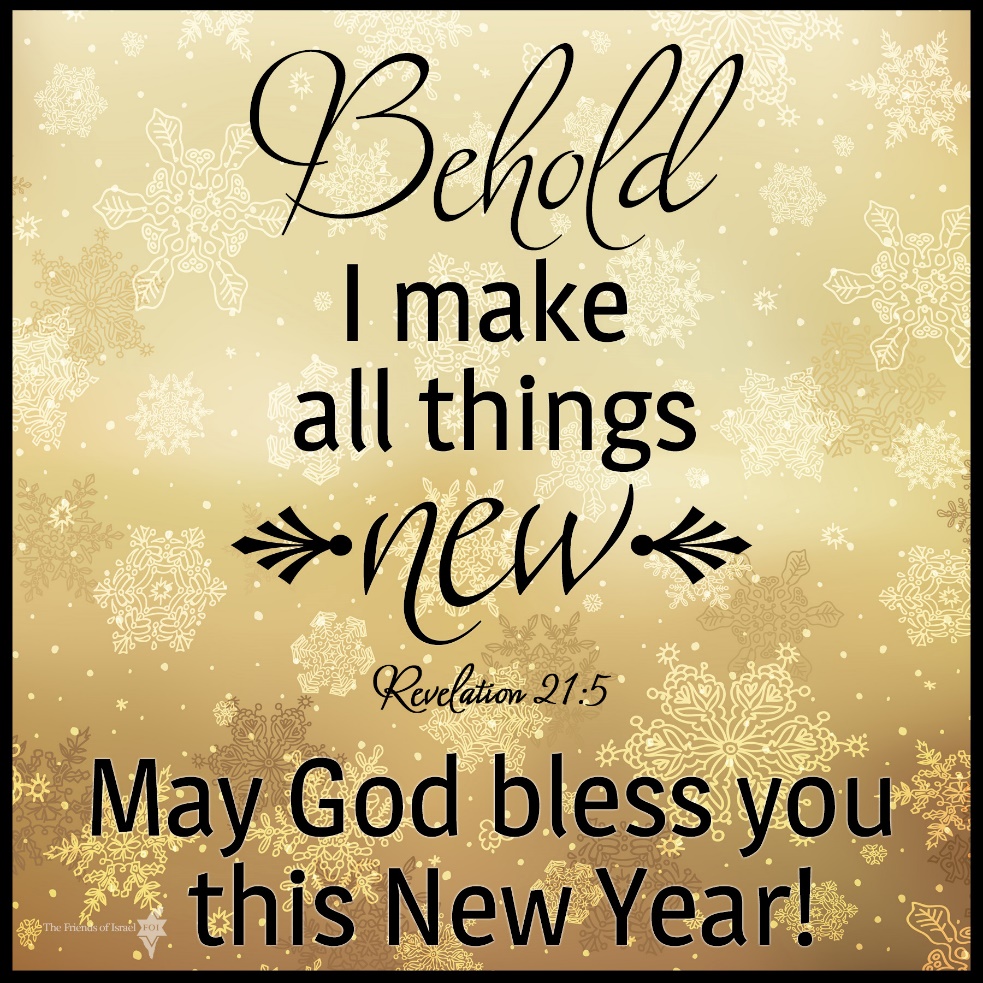 Carson City United Methodist ChurchJanuary 08, 2023January 08, 2023Call to WorshipGreeting/AnnouncementCall to WorshipL:  We believe in one Lord, Jesus Christ, the only Son of God, eternally begotten of the Father, God from God, Light from Light, true God from true God, begotten, not made, of one being with the Father. Through him all things were made.P: For us and for our salvation he came down from heaven. By the power of the Holy Spirit, he became incarnate of the Virgin Mary, and was made man.L: For our sake he was crucified under Pontius Pilate, he suffered death and was  buried. P: On the third day he rose again in accordance with the scriptures.L: He ascended into heaven and is seated at the right hand of the father.P: He will come again in glory to judge the living and the dead. His kingdom will have no end.*Hymn:  Go Tell it on the Mountain  UMH 251Opening Prayer: (unison) (Francis of Assisi 1182-1226)Lord, make us instruments of Your peace; Where there is hatred, let us sow love; Where there is injury, pardon; Where there is error, truth; Where there is doubt, faith; Where there is despair, hope; Where there is darkness, light; And where there is sadness, joy. Heavenly Father, Grant that we may not so much seek to be consoled as to console; To be understood as to understand; To be loved as to love. For it is in giving that we receive; It is in pardoning that we are pardoned; And it is in dying that we are born to eternal life. AMEN.Contemporary Song: Always (Chris Tomlin)OfferingDoxology UMH 95Offertory PrayerSharing of our Joys and ConcernsCall to Prayer: Emmanuel, Emmanuel  UMH 204Pastoral PrayerGospel Reading:  MATTHEW 24:35Old Testament:    PSALM 8:2Epistle Lesson:   REVELATION 21:1-7Children’s ChurchContemporary Song: Don’t Lose Heart (Steven Curtis 				Chapman)MESSAGE*Hymn: My Hope is Built UMH 368BenedictionCCUMC – Announcements & Upcoming Events:As a courtesy to others please silence or shut off cellphones==============================================Humans Relations Day: Sun, Jan 15th.  This collection benefits neighborhood ministries through community developers, supports community advocacy through United Methodist Voluntary Services and works with at-risk teens through the Youth Offender Rehabilitation Program.  To donate envelopes are available in both of the Brochure stands located on tables by North & South door in the Welcome Center.==============================================OFFICE CLOSED Mon, Jan 16th==============================================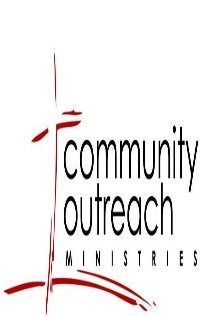 Funds were used for three families this Christmas.  Please note, the Community Outreach Fund is a ministry we desire to use throughout the year, not just at Christmas.  If you see a need in our community anytime during the year, please reach out to Pastor Ian.==============================================Serving & Supporting Sunday WorshipAudio/Video:  Pat MonroeJoys, Concerns & Prayer RequestFor those battling cancers:Jim Dunlap, Carolyn Nykerk, Dillan Abell, Amorena Newman-Wojciakowski, Cheryl MeyersFor those who need support, guidance or have health concerns:  Heather Kile, Doug SoperWeekly Giving   01/01 $3557.47Nursery Schedule01/08 Maryann Severson 01/15 Chris Benjamin   01/22 Collin Benjamin   01/29 Maryann SeversonLighting of CandlesPassing of Collections Plate01/08 ReaganOur Church in Ministry This Week     Sun: Women’s GroupMon: PT Class 6:30 pm-8:00 pmTue: NO A.R.KTue & Thu: COA Meal 10:00 am–2:00 pmSat: Euchre 5:00-8:00 pm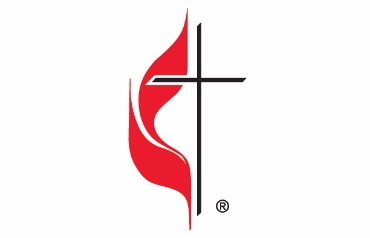 Carson City United Methodist ChurchLocation: 119 East Elm St., Carson City, MIMail: PO Box 298, Carson City, MI 48811Phone: 989-584-3797   Email: carsoncityumc@gmail.comWebsite: carsoncityumc.comSunday Worship Service: 10:30 amOffice Hours: Monday-Thursday, 9:00 am-12:00 pmAfter hours by appointmentPastor: Ian McDonald 906-322-5318Secretary: Bonnie Seaman 989-763-1674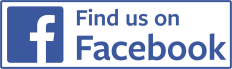 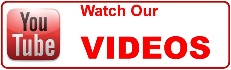 Weekly Sunday Bulletin now available on our website@ www.carsoncityumc.com“Heavenly Father, thank You for the home I have in You ”12/04/2212/11/2212/18/2212/25/22$4,252.57$1,525.00$2,001.94$3,033.97